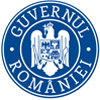 MINISTERUL TRANSPORTURILOR ȘI INFRASTRUCTURII O R D I NNr………. din ………….. 2022pentru aprobarea Strategiei Companiei Naționale de Administrare a Infrastructurii Rutiere - S.A. privind dezvoltarea parcărilor sigure și securizate pe rețeaua de autostrăzi și drumuri expres din administrare   Având în vedere dispozițiile art.19 lit. c) din Statutul Companiei Naționale de Administrare a Infrastructurii Rutiere – S.A., anexa 1 la Ordonanța Guvernului nr. 84/ 2003 pentru înființarea Companiei Naționale de Autostrăzi și Drumuri Naționale din România – S.A. prin reorganizarea Regiei Autonome, Administrația Națională a Drumurilor din România, aprobată cu modificări și completări prin Legea nr. 47/2004, cu modificările și completările ulterioare,În temeiul art. 9 alin. (4) din Hotărârea Guvernului nr. 370/2021 privind organizarea și funcționarea Ministerului Transporturilor și Infrastructurii, cu modificările și completările ulterioare,viceprim-ministrul, ministrul transporturilor și infrastructurii emite prezentulORDIN:	Art. 1 – Se aprobă Strategia Companiei Naționale de Administrare a Infrastructurii Rutiere - S.A. privind dezvoltarea parcărilor sigure și securizate pe rețeaua de autostrăzi și drumuri expres din administrare, prevăzută în anexa care face parte integrantă din prezentul ordin.	Art. 2 - Prezentul ordin se publică în Monitorul Oficial al României, Partea I, iar anexa, din motive de natură tehnico – redacțională se publică în Monitorul Oficial al României, Partea I, bis.VICEPRIM-MINISTRU,MINISTRUL TRANSPORTURILOR ȘI INFRASTRUCTURIISORIN MIHAI GRINDEANUSECRETAR DE STATIONEL SCRIOȘTEANUSECRETAR GENERALMARIANA IONIȚĂSECRETAR GENERAL ADJUNCTADRIAN DANIEL GĂVRUȚĂDIRECȚIA AVIZAREDIRECTORLAURA ELENA ȚOPADIRECȚIA ECONOMICĂDIRECTORLAURA DIANA GÎRLĂDIRECȚIA GENERALĂ MONITORIZARE PROIECTEDIRECȚIA PROIECTE STRATEGICE ȘI MONITORIZARE PROIECTEDIRECTORMIHAELA MOCANUCOMPANIA NAȚIONALĂ DE ADMINISTRARE A INFRASTRUCTURII RUTIERE - S.A.DIRECTOR GENERALING. CRISTIAN PISTOLDIRECȚIA JURIDICĂDIRECTORAndrei FILIPESCUDEPARTAMENT AVIZAREȘEF DEPARTAMENT AVIZAREValeriu ZANFIRAVIZAT:Cons. Jur. Raluca PALII DEPARTAMENT COOPERARE INTERINSTITUȚIONALĂ TRAFIC RUTIERȘEF DEPARTAMENTLucian ILINASERVICIUL ITS și DAIȘEF SERVICIUCosmin BIGICĂÎNTOCMIT:Carmen PETRIȘOR